IEEE P802.11Wireless Local Area NetworksRevision HistoryIntroductionArtificial Intelligence-Machine Learning (AIML) techniques are increasingly adopted by a wide range of industries very successfully.Although AIML techniques in general may be considered mature nowadays, some of the relevant aspects of the technology are still evolving while new complementary techniques are frequently emerging. AIML capabilities are now applied to the telecommunication industry, including wireless networks, as a key enabler for a wide range of features and functionalities that maximize efficiency and bring intelligence and automation in various domains of communication networks. Hence, the goal of this report is to explore the feasibility to apply AIML technologies to local area networks and 802.11 networks.802.11 networks are expected to meet new challenges of consistent optimization of and increasing numbers of  KPIs. Those include latency, reliability, connection density of devices, user experience, and energy efficiency in a shared spectrum.AIML provides a powerful tool to help implementers and vendors improve network management and user experience by analyzing the collected data and making automatic inferences and actions based on a trained model or self-learning approach to improve targeted KIPs.In this report, the AIML TIG explores the benefits of augmenting the air interface with features enabling improved support of AIML-based algorithms for enhanced performance and reduced complexity and overhead. The enhanced performance depends on the particular use case under consideration. It may include improved throughput, robustness, reliability, and user experience, especially in dense scenarios and coexistence scenarios with other technologies sharing the same spectrum. The report describes the study of a few carefully selected use cases, assessing performance in comparison with conventional methods and highlighting how an AIML potential specification impacts such performance.The report lays the foundation for future 802.11 use cases leveraging AIML techniques.  The goal of the considered use cases is to identify an AIML framework, including functional requirements of AIML architecture, which can be used as a baseline in subsequent projects. Also, the report identifies areas where AIML could improve the performance of air-interface functions of 802.11. Also, the report identifies the requirements for an adequate AIML model characterization and description for subsequent evaluations. Various levels of evaluation between the APs and STAs is considered.The identification of KPIs will give a better understanding of the attainable gains and associated complexity requirements. Finally, the impact will be assessed to improve the overall understanding of what would be required to enable AIML techniques for the air interface of 802.11 deployments.Functional framework The functional requirements required for an AIML-enabled 802.11 specification are as follows:AIML algorithms and models are implementation specific and out of the scope of an 802.11 specification.The focus is on AIML functionality and corresponding types of inputs and outputs.The report studies representative use cases, each with specific input, output, model training (if applicable), and model inference functionality. When applicable, the report focuses on the analysis of the data needed at the model training function from the data collection function, while the aspects of how the model training function operates are out of scope.The report focuses on the analysis of data needed for the model inference function from the data collection functionality, while the aspects of how the model inference function works are out of scope. The AIML functionality resides in the 802.11 architecture and depends on deployment and the specific target use case.The model training and model inference functions must request specific information for training (if applicable) and execute the AIML inference model. The nature of such information depends on the use case and the AIML algorithm. However, a potential standard should specify the required signaling and data format to and from the AIML inference model.The model inference function should signal the outputs of the model only to entities that have explicitly requested them, or entities that take actions based on the output from the model inference function.The specific AIML algorithm used in a model inference function must be initially trained (if applicable), validated, and evaluated by the model training function before deployment.Cyber-security and privacy protection should be considered.Figure 1 illustrates the AIML functional framework.Figure 1⸺AIML-based Functional frameworkThe Data Collection is a function that provides input data to the Model Training and Model Inference functions. Data collection may include data preparation, i.e., data pre-processing and formatting depending on the use case. Examples may include measurements from STAs and APs, or feedback from the Actor function.Model Training is a function that performs the AIML model initialization, training (if applicable), validation, and testing. The Model Update signaling delivers an updated or trained model to the Model Inference function. The Model Deployment signaling is an initialized, trained (if applicable), validated, and tested AIML model to the Model Inference function. Details of the Model Deployment and Model Update   procedures are use case-specific and out of scope.The Model Inference is a function that provides the AIML model or algorithm inference output (predictions or decisions) based on the data provided by the Data Collection function and trained data from the Model Trained function, when applicable. It may provide feedback to the Model Training function. Details of inference output and feedback are use-case specific and out of scope.The Actor is a function that receives the output from the Model Inference function and triggers or performs corresponding actions. The actions may be directed to other entities or the Actor function itself. Feedback data may be required to derive training data or inference data or to monitor the performance of the AIML Model and its impact on the 802.11 deployments by updating KPIs and performance indicators.Data collectionTBDUse cases and standard impact.CSIUse case description.KPIsSolutionEvaluationThe evaluation methodology. Performance benefits of AIML based algorithms for the use case. The Training Model phase (including initialization, training (if applicable), validation, and testing) requires the evaluation of performance of related KPIs. Performance indicators need to be collected and analyzed. The performance of the Inference Model function needs evaluation against the target KPIs to identify performance gains and situations where the AIML model requires re-training and testing.Standard impact assessmentNote: the selection of use cases for this report targets the formulation of a framework to apply AIML to the air-interface of 802.11. The selection itself does not intend to provide an indication of a normative project.Dynamic spectrum sharing and coexistence.Use case description.The wireless spectrum is getting even more crowded with an increasing number of devices and services. In the unlicensed spectrum case, the situation is more daring with the incorporation of IoT, unlicensed cellular network, and new transmission requirements in 802.11 applications.  The situation requires efficient utilization of the spectrum in a  shared ecosystem, where devices from different vendors and with different priority levels share a common set of spectrum bands.In this coexistence scenario, detecting other signals of interest, or at least recognizing the presence of signals of a specific modulation type, is significant for dynamic spectrum-sharing techniques. Spectrum sensing techniques have been developed to achieve spectrum awareness for some years. They have found widespread applications in the 3.5 GHz citizens broadband radio service band, the 6 GHz unlicensed band, the Industrial, Scientific, and Medical (ISM) frequency bands, and the 60 GHz mm-wave bands, among others.  Currently, a diversity of coexisting devices is unable to demodulate each other’s signals, and in the best case, may only have a beacon-length sensing duration to infer such information to minimize any outage for a higher-priority transmission. Hence, lightweight, and fast signal classification techniques are needed.AIML techniques support efficient spectrum sensing and signal detection. A potential 802.11 specification could specify the framework under which implementation dependent AIML solutions will work by specifying dataset generation, storage, and processing procedures to support the development and evaluation of AIML-based spectrum awareness techniques.AIML spectrum sensing, and signal classification infer the presence of other wireless systems sharing the same spectrum, reacting by manipulating system parameters according to a given policy under a collaborative or uncollaborative scheme for interference mitigation and avoidance. The use case will improve performance and coexistence of 802.11 deployments in the presence of inter-interference and intra-interference with the power of  AIML. Something that current specifications are lacking.KPIsThe requirement to enable an AIML model is the availability of performance metrics (KPIs) along with historical data as inputs to the  AIML model. The sophistication and deployment of a particular AIML model depend on the use case at hand. That is, dealing with coexistence with other wireless technologies or with a high density of 802.11 devices, or both. In either case, with high or variable traffic demands.SolutionThe generic workflow of the operational steps in the lifecycle of an AIML model is shown in the Figure 2.Figure 2⸺ AIML operational workflow.Data collectionPreprocessingTrainingData updateValidationAIML inferenceActos actionsEvaluationAIML enables spectrum sensing and signal classification for interference mitigation or avoidance combined with intelligent scheduling of resources and power saving. It allows dynamic fair and efficient channel access on unlicensed and unmanaged spectrum sharing.  The impact of the AIML model application on 802.11 deployments is on high-density scenarios, perhaps with several APs, like malls, schools, institutions, and arenas, to guarantee user experience and availability of services. AIML enables control and monitoring of resources across APs such as beams, modulation & coding, bandwidth, size of contention window, and use of channel bands, depending on traffic demands, the density of 802.11 devices, and the density of other wireless systems operating in the same spectrum.Smart APs would be able to make predictions and act upon them so that 802.11 devices enable the creation of dynamically adaptable clusters based on learned data and traffic requirements.  This will improve efficiency and reliability of 802.11 deployments.Challenge Develop effective mechanisms for collecting, structuring, and analyzing the volumes of data generated by the AIML model in a potential 802.11 specification. Early adopters who find solutions to these challenges will emerge as clear frontrunners.Work in progress.Use case dynamic spectrum sharing and coexistenceIntroductionThe wireless spectrum is getting ever more crowded with an increasing number of devices and services. In the unlicensed spectrum case, the situation is more challenging with the incorporation of IoT, unlicensed cellular network, and new transmission requirements in 802.11 applications.  The situation requires efficient utilization of the spectrum in a  shared ecosystem, where devices from different vendors and with different priority levels share a common set of spectrum bands.Wi-Fi 6 introduces several technologies to improve spectral efficiency in dense user environments with some forms of interference avoidance and congestion control assuming intra-interference. Enhancements at the PHY level: beamforming to focus energy on the direction of users, multi-user operation (MU-MIMO and OFDMA) for the allocation of resources in different Resource Blocks or frequency bands. Enhancements at the MAC level includes mitigation strategies against OBSS. Overlapping Basic Service Set (OBSS) refers to the situation in which multiple access points (APs) have coverage areas that overlap with each other, leading to interference and degradation of performance in the wireless network. Mitigation the effects of OBSS, includes:BSS Coloring: This enhancement uses a specific color to identify each BSS (Basic Service Set) in a given channel. This helps the APs and client devices to differentiate between their own BSS and other BSSs in the same channel. This differentiation can help reduce interference and improve overall network performance.Spatial Reuse: This enhancement enables multiple APs to share the same channel and still operate without causing interference. Spatial Reuse works by using different spatial streams in different areas of the channel, allowing multiple APs to use the same channel without interfering with each other.Transmit Power Control: This enhancement enables APs to adjust their transmit power based on the proximity of other APs in the same channel. By reducing the transmit power when other APs are detected in the same channel, the interference caused by OBSS can be minimized.Dynamic Frequency Selection: This enhancement enables APs to select the least congested channel in a given frequency band. By selecting the least congested channel, the interference caused by OBSS can be minimized.Another extension to Wi-Fi 6 to mitigate interference is called multiple network allocation vector  (M-NAV). With M-NAV, multiple NAV timers can be set for a single transmission, which can help to improve network performance in environments with a high number of devices. For example, in a network with multiple access points, M-NAV can be used to coordinate the transmissions between different access points, reducing collisions and improving overall network throughput. However, M-NAV can also lead to increased overhead and complexity in network management, as multiple timers must be coordinated and managed by devices within the network. M-NAV can be used to mitigate interference by coordinating transmissions between multiple devices and access points. Interference occurs when two or more devices attempt to transmit data on the same wireless channel at the same time, leading to collisions and reduced network performance. M-NAV allows for multiple Network Allocation Vectors (NAVs) to be set for a single transmission, which reserves the wireless channel for the duration of each transmission. By coordinating transmissions between multiple devices and access points, M-NAV can help to reduce collisions and improve overall network performance in environments with a high number of competing devices.For example, in a wireless network with multiple access points, M-NAV can be used to coordinate transmissions between the different access points. This can help to reduce interference and collisions by ensuring that each access point has a reserved time slot during which it can transmit data, without interfering with the transmissions of other access points.In addition, M-NAV can be used to manage interference between devices within the same network. By setting multiple NAV timers for a single transmission, devices can transmit data in shorter bursts, reducing the time that the wireless channel is reserved. This can help to reduce collisions and improve overall network performance by allowing multiple devices to transmit data without interfering with each other.However, it is important to note that M-NAV adds complexity and overhead to network management, and not all devices support it. In addition, M-NAV may not be effective in all network environments, as the optimal use of M-NAV depends on the specific network topology and traffic patterns.In a nutshell, Wi-Fi 6 enhancements help APs and STAs  identify traffic and tune out interference from other Wi-Fi networks.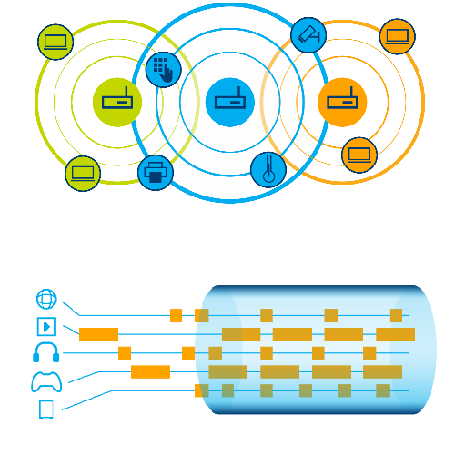 Figure 3⸺ Illustration of enhancements.Co-channel interference Co-channel interference is the interference caused by transmitting at the same frequency by two or more wireless systems.  In the unlicensed spectrum case, the situation is more challenging with the incorporation of IoT, unlicensed cellular network, and new transmission requirements in 802.11 applications for example 802.11be.  The situation requires efficient utilization of the spectrum in a  shared ecosystem, where devices from different vendors and with different priority levels share a common set of spectrum bands.In this coexistence scenario, detecting other signals of interest, or at least recognizing the presence of signals of a specific modulation type, is significant for dynamic spectrum-sharing techniques. Spectrum sensing techniques have been developed to achieve spectrum awareness for some years. They have found widespread applications in the 3.5 GHz citizens broadband radio service band, the 6 GHz unlicensed band, the Industrial, Scientific, and Medical (ISM) frequency bands, and the 60 GHz mm-wave bands, among others.  Currently, a diversity of coexisting devices is unable to demodulate each other’s signals, and in the best case, may only have a beacon-length sensing duration to infer such information to minimize any outage for a higher-priority transmission. Hence, lightweight, and fast signal classification techniques are needed.AIML techniques support efficient spectrum sensing and signal detection. A potential 802.11 specification could specify the framework under which implementation dependent AIML solutions will work by specifying dataset generation, storage, and processing procedures to support the development and evaluation of AIML-based spectrum awareness techniques.AIML spectrum sensing, and signal classification infer the presence of other wireless systems sharing the same spectrum, reacting by manipulating system parameters according to a given policy under a collaborative or uncollaborative scheme for interference mitigation and avoidance. The use case will improve performance and coexistence of 802.11 deployments in the presence of inter-interference and intra-interference with the power of  AIML. Something that current specifications are lacking.AIML in 802.11AIML in the context of a future 802.11 specification will fit in Wi-Fi 7. Key Wi-Fi 7 features include: Continuous user experience in terms of throughput and lower latency and jitter.Spectrum EfficiencyNetwork Energy EfficiencyConnection density in terms of high-density scenarios and cellular offload trafficImprovements to worst-case latency & jitterKey enhancements, among others, include:Multi-link operationMulti-AP operationBridging with TSNThe increased in complexity operations of Wi-Fi 7  requires dynamic automation of operations. AIML-based solution at the PHY and MAC level is strong candidate to achieve this goal, while supporting autonomy and scalability.Use case high level descriptionOBSS refers to the situation where multiple APs have overlapping coverage areas, leading to interference and degraded network performance. M-NAV, on the other hand, enables multiple APs to use the same channel by dividing the channel into several virtual sub-channels, with each sub-channel allocated to a specific AP.These mechanisms are used in the 802.11 standards to address the issue of co-channel interference.To combine these mechanisms, a coordinated approach is required. One approach is to use M-NAV to allocate virtual sub-channels to each AP in an OBSS. Each AP would then operate on its assigned sub-channel, reducing interference with other APs in the same OBSS.However, this approach requires coordination among the APs in the same OBSS to ensure that they use the same M-NAV configuration. This coordination can be achieved using a centralized controller or by using a distributed protocol that enables the APs to exchange information and synchronize their M-NAV configurations.Another approach is to use OBSS-aware MNAV, which considers the OBSS information when allocating virtual sub-channels to each AP. This approach ensures that the APs in the same OBSS are allocated sub-channels that are least likely to interfere with each other.AIML proposed solution for either a centralized controller or distributed protocol:Enable OBSS and M-NAV in the network: Configure the APs to use OBSS detection and mitigation techniques, such as BSS Coloring, Spatial Reuse, Transmit Power Control, and Dynamic Frequency Selection. Configure the client devices to support M-NAV, which enables them to communicate with multiple APs using different channels.Collect data: Collect data on the network environment, such as the number of client devices, the traffic load, and the signal strength of each AP. As previously stated, AIML spectrum sensing, and signal classification infer the presence of other wireless systems sharing the same spectrum, reacting by manipulating system parameters according to a given policy under a collaborative or uncollaborative scheme for interference mitigation and avoidanceTrain an AI model: Use the collected data to train an AI model that can optimize channel allocation and reduce interference. The AI model can be trained using machine learning techniques such as supervised learning, unsupervised learning, or reinforcement learning.Deploy the AI model: Deploy the AI model on the network to optimize the channel allocation and reduce interference in real time. The AI model can communicate with the APs and client devices to allocate channels based on the current network environment.Continuously monitor and update the AI model: Continuously monitor the performance of the network and update the AI model as necessary to improve its accuracy and effectiveness.By combining OBSS, MNAV, spectrum sensing, signal classification and AIML, wireless networks can achieve better performance by optimizing channel allocation and reducing interference in real time. However, it is important to note that this technique requires expertise in AI and wireless networking and may not be suitable for all network environments.KPIsThe requirement to enable an AIML model is the availability of performance metrics (KPIs) along with historical data as inputs to the  AIML model.  Continuous throughput, low latency and jitter measured at the MAC-SAP in high density scenarios.  Network energy efficiencyRequirements AIML algorithms and models are implementation specific and out of the scope of an 802.11 specification. The requirements are on enabling AIML functionality and corresponding types of inputs and outputs. A potential standard should specify the required signaling and data format to and from the AIML Model as illustrated in Figure 4.Figure 4⸺ Required signaling for AIML implementations.Data collection (DC) signaling:DC for Model TrainingDC for Model InferenceDC for Model management & monitoringModel training (MT) signaling:Training, validation, testing, deployment (transfer)Model Inference (MI) signaling:Environment input from DCModel management controlModel training deployment, update, and feedback.Actions from MI’s outputModel Management (MM) signaling:Environment input and Actor’s actions from DC Request and management of Model generation, update, activation, selection, monitor, fallback.Potential features analysisStudy of the KPIs mentioned above under high density scenarios. Study of required computation complexity. Technical feasibility analysisStandard impactThe introduction of AIML requires the specification of the required signaling and data format of inputs and outputs of the AIML  functionality, even if the Inference Models are not specified themself.Such signaling includes the Data Collection, Model Training, Inference Model Actor flow of information. The Model Management and monitoring requires the specification of  KPIs measurement depending on target use case and not specified in the current Std.  Technical feasibilityThe AIML model may be deployed in a STA or AP (one-sided).The AIML model may be deployed in both STA and AP (two-sided).In both cases with the possibility that the Inference Model may be running in the cloud. Another important aspect is the deployment of an Inference Model: via firmware from vendors or from the cloud. Enforced by vendors only, or user’s choice.Still, there is uncertainty of the impact on computational requirements.  Title AIML methodology for dynamic spectrum sharing and coexistence  AIML methodology for dynamic spectrum sharing and coexistence Date SubmittedFebruary 12th, 2023February 12th, 2023SourceMarco Hernandez, YRP-IAI, Japan;   CWC Oulu Univ. Finland.Marco.Hernandez@ieee.orgAbstractContribution to the AI/ML report.Contribution to the AI/ML report.NoticeThis document has been prepared to assist the IEEE P802.11. It is offered as a basis for discussion and is not binding on the contributing individual(s) or organization(s). The material in this document is subject to change in form and content after further study. The contributor(s) reserve(s) the right to add, amend or withdraw material contained herein.This document has been prepared to assist the IEEE P802.11. It is offered as a basis for discussion and is not binding on the contributing individual(s) or organization(s). The material in this document is subject to change in form and content after further study. The contributor(s) reserve(s) the right to add, amend or withdraw material contained herein.ReleaseThe contributor acknowledges and accepts that this contribution becomes the property of IEEE and may be made publicly available by P802.11.The contributor acknowledges and accepts that this contribution becomes the property of IEEE and may be made publicly available by P802.11.RevisionDateNotes0 2/12/2023  Initial release. 12/15/2023  Minor edits.24/24/2023Introduction of clause 4 for the required  AIML Technical Report.  